Тема: Вставка объектов в презентацию. Настройка анимацииЗадание 1. Повторить устно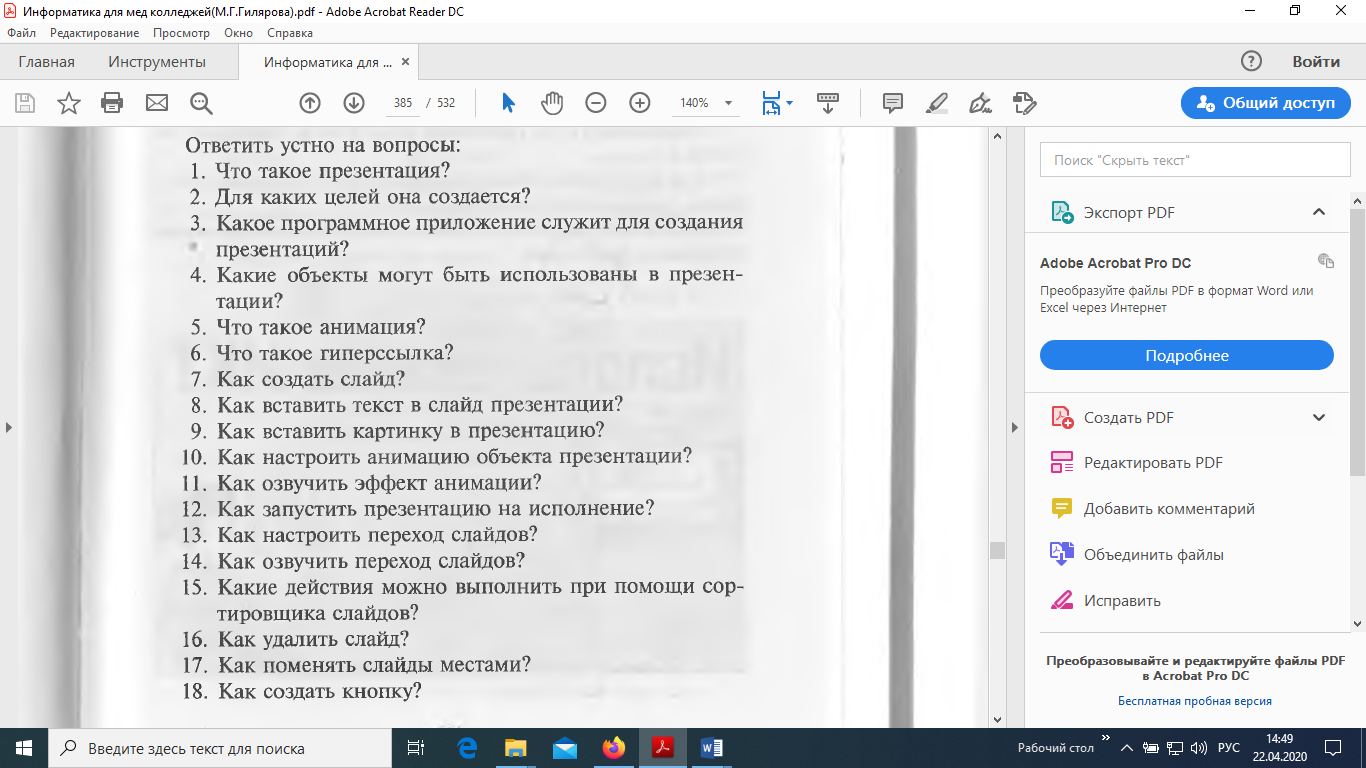 Задание 2. Подготовьте презентацию с применением анимационных эффектов. Порядок работы:1)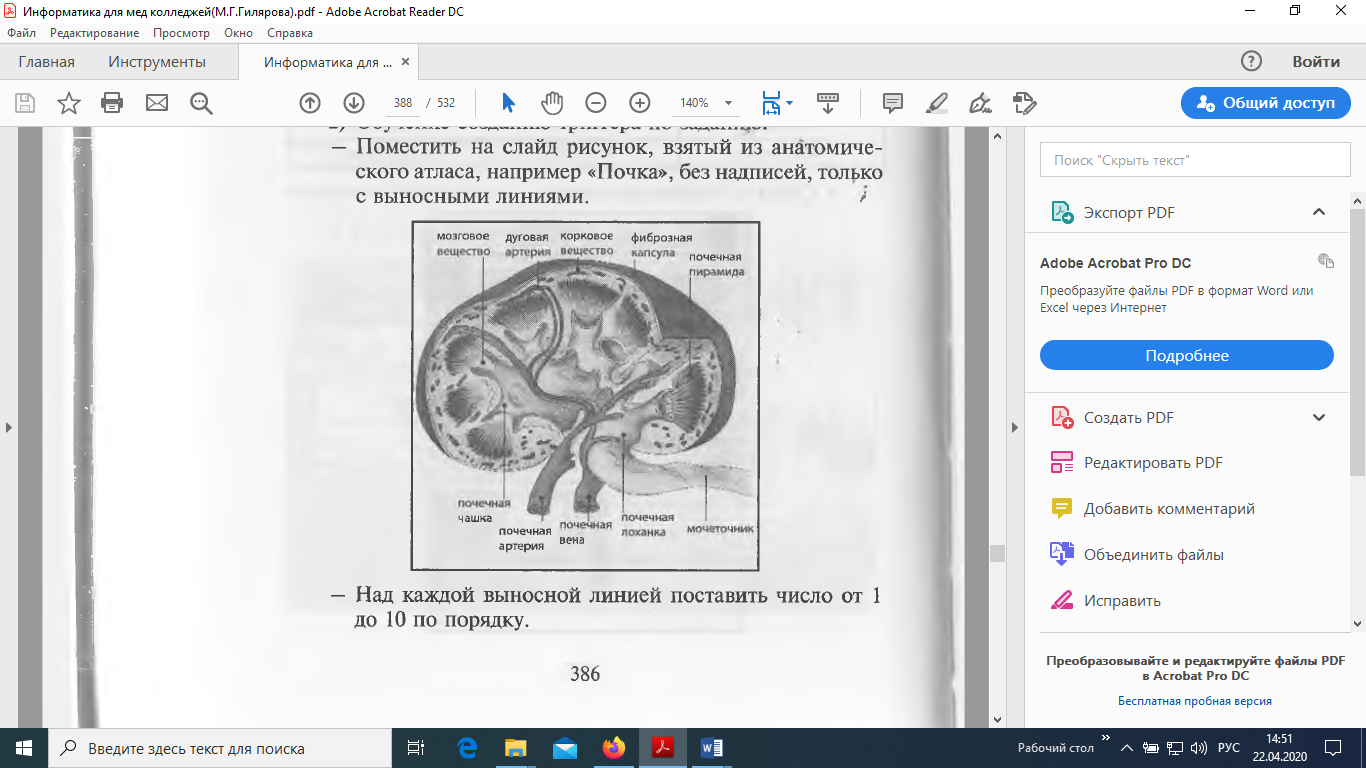 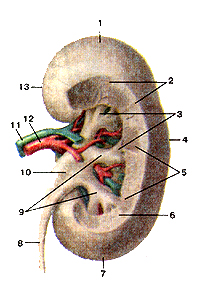 Вариант для работы по списку подгруппы:ЖелудокПеченьЖелчный пузырьСердце Вид спереди.Сердце Вид сзадиСпинной мозг на поперечном разрезеОболочки спинного мозгаОрган зрения.Преддверно-улитковый органКостный лабиринт внутреннего уха 2) При помощи функции Вставка → Надпись подписать структурные элементы.3) При помощи эффектов анимации настроить появление каждой надписи при просмотре. Каждая надпись должна иметь свой эффект. 4) Работу сохранить под названием: название органа Фамилия, например, почка Петрова.Жду работы на адрес:  vasil@ibmk.baikal.ru